PERSON SPECIFICATION – HEAD OF PSYCHOLOGY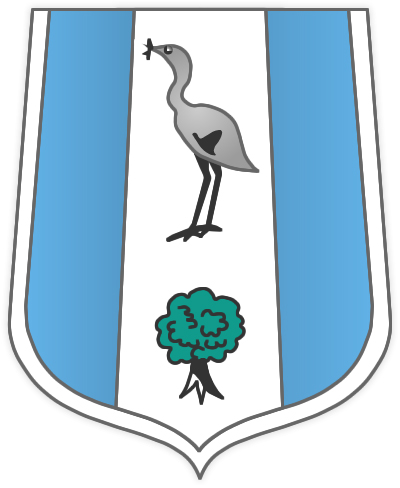 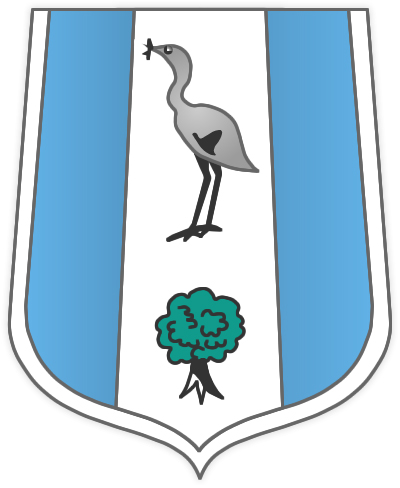 ATTRIBUTESESSENTIALDESIRABLEHOW IDENTIFIEDExperienceSuccessful secondary teaching experienceSuccessful examination teaching in KS4 and KS5Dealing with student problems successfullyExperience of motivating othersExperience of writing of Schemes of Work at KS3, KS4 or KS5Record of continuing professional development.Experience of managing other adultsExperience of intervention and monitoring Student achievementExperience of the role of Form TutorExperience in professional development of others.Application formsReferencesInterviewQualificationsDegree or equivalent in PsychologyTeaching qualificationApplication FormInterviewTrainingConfidence in ICT as a tool for teaching and learningApplication formsReferences InterviewPractical and Intellectual SkillsEffective and successful classroom teacherLeadership skillsStrong planning and classroom managementExcellent communication skillsExcellent organisational skillsA commitment to developing innovative teaching practiceA commitment to research and identification of best practice and the experience of implementing successful changeForm and letter of applicationReferencesInterviewATTRIBUTESESSENTIALDESIRABLEHOW IDENTIFIEDPersonality and AttitudeTeam workerEnthusiasm and commitmentCommitment to hard workAbility to work as part of a teamWillingness to contribute to department extra-curricular activitiesCommitment to CPD Form and letter of applicationReferencesInterview